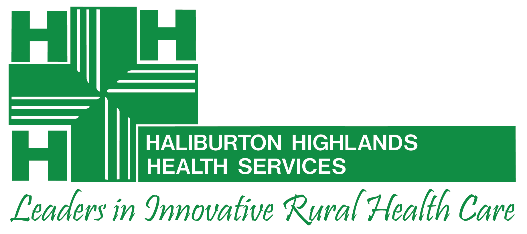 For immediate release: October 21, 2022For more information please contact:Carolyn PlummerPresident & CEO, HHHS
cplummer@hhhs.caPSA: Bell Network Issue Resolved for HHHSThe issue affecting those trying to reach Haliburton Highlands Health Services by phone has been resolved. The community should no longer encounter a busy signal or other problems. As noted earlier, incoming ambulance calls were not affected. 
- 30 - About Haliburton Highlands Health Services
Leaders in Innovative Rural Health CareHaliburton Highlands Health Services, working with partners and accountable to our community, promotes wellness and provides access to essential, high quality health services including: Primary Care, Hospital (Acute Inpatient and Emergency Care) Long-Term Care, End-of-Life Care, Mental Health & Addictions Services and Community Support Services.                       